Publicado en Madrid el 23/11/2022 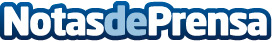 Los mejores cementerios de España reciben su galardón en el reconocido concurso de cementerios de FunespañaValencia, Bilbao, Asturias, Cantabria y Redondela han sido los municipios y regiones galardonadas por el arte, historia y política medioambiental de sus cementerios. Ha sido una gala esperada, tras dos años de parón, este concurso es uno de los eventos culturales más importantes del sector funerario. El acto presentado por Ana Blanco, ha reconocido el interés histórico, social, artístico y patrimonial de los cementerios españolesDatos de contacto:Prensa Funespaña916611737Nota de prensa publicada en: https://www.notasdeprensa.es/los-mejores-cementerios-de-espana-reciben-su Categorias: Nacional Historia Sociedad Eventos Premios http://www.notasdeprensa.es